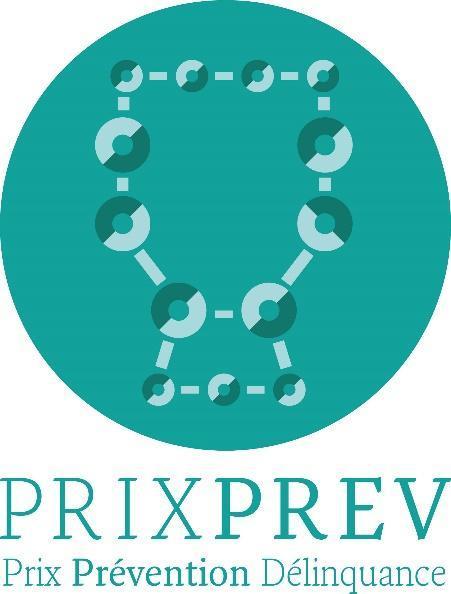 Dossier de candidaturePrix Prévention de la Délinquance 2022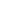 Le thème du Prix Prévention de la Délinquance 2022 est :Les sous-thèmes sont indicatifsPrévention de la récidiveExemples de sous-thèmes (non restrictifs)> Développement des alternatives à l’incarcération> Préparation et suivi de la sortie de prison> Sensibilisation sur les questions de justice > Mobilisation de l’art et de la culture pour la réinsertion des personnes condamnées> Justice restaurativeORGANISME PORTEUR DE L’ACTION :NOM DE L’ACTION :LIEU OÙ SE DÉROULE L’ACTION :DATE DE LANCEMENT DE L’ACTION :PERSONNE À CONTACTER (nom, prénom et fonction) :NUMERO DE TELEPHONE :ADRESSE E-MAIL :RESEAUX SOCIAUX ET/OU SERVICE COMMUNICATION : COMMENT AVEZ-VOUS EU CONNAISSANCE DU PRIX ? : VOTRE ACTION SE DÉROULE DANS UN SECTEUR SUIVANT : Vous pouvez cocher une ou plusieurs cases, une case peut être cochée même si l’action touche un secteur plus large☐ Géographie prioritaire de la politique de la ville ☐ Zone de sécurité prioritaire☐ Quartier de reconquête républicaineRÉSUMÉ DE VOTRE ACTION (200 mots)Table des matièresContexte et nature de la problématique Expliquer la genèse du projet et les éléments de diagnostic qui vous ont incité à le développer (250 mots)Objectifs Objectifs de l’action mise en œuvre (100 mots)Bénéficiaires Quels sont les publics, les lieux ciblés par l’action ? Est-il possible de les quantifier ? (100 mots)Si oui, merci de préciser les donnéesSi non, pouvez-vous nous indiquer pourquoi vous ne disposez pas des données ? Description de l’action / activités et stratégieDécrivez précisément le contenu de l’action, sa mise en œuvre étape par étape (350 mots)Partenariat Quels sont les partenaires du projet ? Préciser leurs rôles (Ex : pilote, partenaire associés etc) (250 mots)BudgetQuel est le budget annuel de l’action ?Quelles sont les sources de financement ? (200 mots)Evaluation et résultats L’action a-t-elle été évaluée ? (200 mots)Si oui, comment l’évaluation a-t-elle été effectuée (en externe par un tiers, en interne par les élus et les services et/ou en concertation avec les habitants) ?Quels critères ont été définis ? Si non, pourquoi ? Quels sont les résultats de l’action ? (250 mots) Précisez si les objectifs ont été atteints et quels sont les résultats qualitatifs et quantitatifsSelon vous, quelles sont les conditions de réussite de l’action ? (100 mots)Quels ont été les difficultés rencontrées dans l’élaboration et la conduite du projet ? Avez-vous des conseils à donner pour les surmonter ? (100 mots)Quels ont été les apports du projet par rapport aux dispositifs existants ? (150 mots)Et après ?  Quelles sont les perspectives de poursuite ou de développement du projet ? (150 mots)Selon vous, le projet est-il transposable ailleurs ? Si oui, à quelles conditions ? (100 mots)Cette action a-t-elle été inspirée par une autre action ou a-t-elle déjà été partagée avec d’autres (niveau français ou européen) ? (120 mots)Informations complémentairesAfin d'illustrer votre action, lors de la cérémonie de remise du Prix ou dans la publication recensant les actions sélectionnées, vous pouvez nous transmettre le matériel dont vous disposez (photos, logos, vidéos…) et des ressources numériques complémentaires (sites Internet, liens, articles). Expression libre, commentaires utiles pour mieux appréhender l’action et la candidatureCONSIGNESAvant de remplir le dossier de candidature, nous vous remercions de bien vouloir consulter le règlement du PrixPrevVeuillez remplir les champs prévus à cet effet ci-dessous, en respectant les consignes et limites indiquées. Aidez-nous à mettre en valeur votre action en remplissant le dossier de manière concise et en insistant sur les aspects concrets de votre action. Les dossiers de candidatures doivent être envoyés par voie électronique sous format pdf à : contact@ffsu.orgDATE LIMITE DE DÉPÔT DES CANDIDATURES :  25 novembre 2022. Tout dossier envoyé après cette date ne sera pas pris en compte. ----